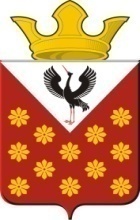 Российская  ФедерацияСвердловская областьБайкаловский районРаспоряжение главы Краснополянского сельского поселенияот 28 июня  2023 года № 55Об организации и  проведении  массового мероприятия, посвященного празднованию дня села Шадринка, на территории Краснополянского сельского поселения в 2023 годуВ соответствии с Постановлением Правительства Свердловской области  от 30.05.2003 г. № 333-ПП «О мерах по  обеспечению общественного порядка и безопасности при проведении на территории Свердловской области  мероприятий с массовым пребыванием людей", пунктом 3 статьи 16 Федерального закона от 22.11.1995 г. № 171-ФЗ «О государственном регулировании производства и оборота этилового спирта, алкогольной и спиртосодержащей продукции». Областным законом Свердловской области от 29.10.2013 года № 103-ОЗ «О регулировании отдельных отношений в сфере розничной продажи алкогольной продукции и ограничения ее потребления на территории Свердловской области», в целях обеспечения охраны общественного порядка и безопасности граждан в период проведения  мероприятий:1.Подготовить и провести на территории   Краснополянского сельского поселения массовые мероприятия, посвященные празднованию дня села Шадринка,  8 июля 2023 года.2.Определить места проведения праздничных мероприятий на территории Краснополянского сельского поселения и закрепить ответственных за проведение:3.Рекомендовать ММО МВД России «Байкаловский» осуществить комплекс мер по обеспечению охраны общественного порядка и безопасности граждан при проведении массовых мероприятий, 08 июля 2023 г. с 12.00 час  до 16.00 час. и 21.00 час. до 01.00 час. на территории Краснополянского сельского поселения село Шадринка. 4. Определить места стоянки автомобильного транспорта на время проведения праздничных мероприятий  08 июля 2023 года на территории село Шадринка по ул. Лаптева 4. 5. Рекомендовать руководителям торговых организаций всех форм собственности, расположенных на территории Краснополянского сельского поселения, во время проведения праздничных мероприятий запретить продажу  алкогольной продукции с содержанием этилового спирта более чем 165 процента готовой продукции, а также пива и пивных напитков, сидра, пуаре 08 июля 2023 года с  10.00 час.  до 16.00 час. 6. Запретить пронос спиртных напитков в стеклянной таре в места проведения мероприятий.7. Настоящее Распоряжение подлежит размещению на официальном сайте администрации Краснополянского сельского поселения www.krasnopolyanskoe.ru.8.Направить копию настоящего распоряжения в ММО МВД России «Байкаловский» и отдел по мобилизационной работе ГО и ЧС администрации Байкаловский муниципальный район.9. Контроль исполнения настоящего Распоряжения оставляю за собой.Глава Краснополянского сельского  поселения                                         А.Н. КошелевС распоряжением  Главы Краснополянского сельского поселения  от 28.06.2023 г. №  «Об организации и  проведении  массового мероприятия, посвященного дня села Шадринка, на территории Краснополянского сельского поселения в 2023 году»Орлова Ольга Александровна         ____________                  ____________(число)                                                                                             (роспись)	           Дягилева Надежда Владимировна    ____________                   ____________(число)                                                                                             (роспись)	                                                   № п/пМесто проведенияМероприятиеДата, форма, время проведенияЗаявленная численность, человекУчастники акции, в т.ч партии, профсоюзы общественные организацииОтветственный за проведение1.с. Шадринкаул. Н.И.Лаптева,2 Торжественная часть, концертная программа, детская развлекательная программа08.07.2023г12.00- 16.00150Жители и гости Специалист Шадринской территории  Краснополянского сельского поселения Орлова О.А. тел.89530534059, Директор МБУ «КДЦ Краснополянского сельского поселения» Дягилева Н.В.95273376791.с. Шадринкаул. Н.И.Лаптева,2 Праздничная дискотекас. Шадринка, ул. им. Н. И. Лаптева д. 11.08.07.202321:00-1:00150Жители и гости Специалист Шадринской территории  Краснополянского сельского поселения Орлова О.А. тел.89530534059, Директор МБУ «КДЦ Краснополянского сельского поселения» Дягилева Н.В.9527337679